Муниципальное общеобразовательное казённое учреждение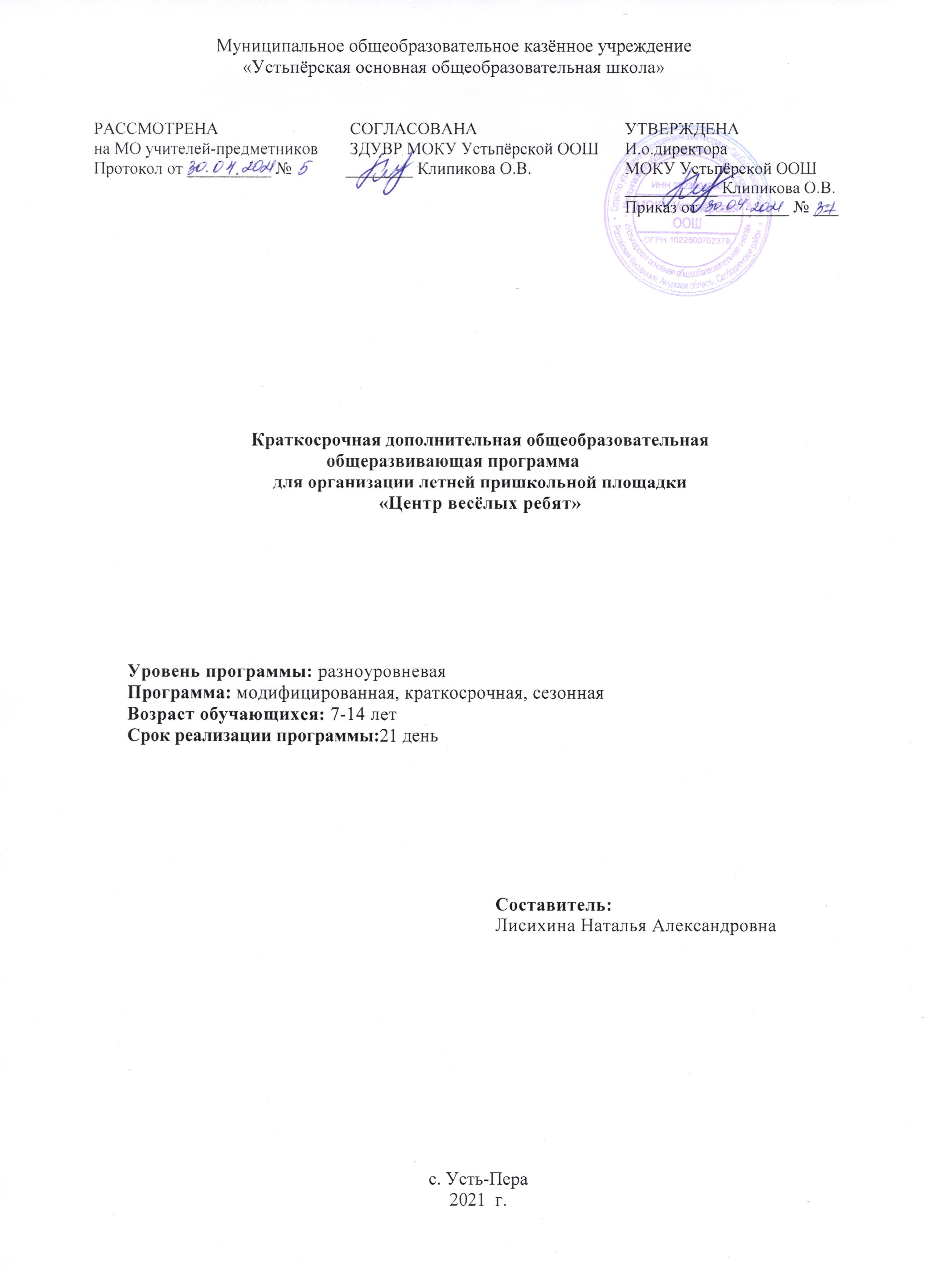 «Устьпёрская основная общеобразовательная школа»Краткосрочная дополнительная общеобразовательная общеразвивающая программадля организации летней пришкольной площадки«Центр весёлых ребят»Уровень программы: разноуровневаяПрограмма: модифицированная, краткосрочная, сезоннаяВозраст обучающихся: 7-14 летСрок реализации программы:21 деньСоставитель: Лисихина Наталья Александровнас. Усть-Пераг.1. Пояснительная запискаКраткосрочная дополнительная общеобразовательная общеразвивающая программа для организации летней пришкольной площадки «Центр веселых ребят» естественнонаучной направленности разработана в соответствии с:1. Федеральным Законом РФ от 29.12.2012 г. № 273-ФЗ «Об образовании в Российской Федерации»;2. Приказом Министерства образования и науки Российской Федерации от 09.11.2018 г. № 196 «Об утверждении Порядка организации и осуществления образовательной деятельности по дополнительным общеобразовательным программам»;3. Распоряжением Правительства Российской Федерации от 24 апреля 2015г. N 729-р, «Разработка предложений о сроках реализации дополнительных общеразвивающих программ»;3. Постановлением Главного государственного санитарного врача от  28.09.2020 № 28 «Об утверждении санитарных правил СП 2.4.3648-20 «Санитарно-эпидемиологические требования к организациям воспитания и обучения, отдыха и оздоровления детей и молодежи»;4. Распоряжением Правительства Российской Федерации от 04.09.2014 № 1726-р «Об утверждении Концепции развития дополнительного образования детей»;5. Письмом Министерства просвещения Российской Федерации от 25 января 2021г. №ТВ-92/03 «О направлении рекомендаций» «Рекомендации по особенностям организации образовательного процесса во втором полугодии 2020/2021 учебного года в условиях профилактики и предотвращения распространения новой коронавирусной инфекции в организациях, реализующих основные и дополнительные общеобразовательные программы»;6. Постановление Правительства Амурской области от 19.05. 2010 г. № 252 «Об организации и обеспечении отдыха и оздоровления детей и молодежи в Амурской области»;7. Уставом МОКУ Устьперской ООШКраткосрочная дополнительная общеобразовательная общеразвивающая программа реализуется в рамках летней пришкольной площадки для организации летнего отдыха детей «Центр веселых ребят». ДООП включает в себя программу с краткосрочными образовательными модулями и комплексом воспитательных досуговых и оздоровительных мероприятий, которые объединены общим игровым сюжетом (концепцией). Одной из наиболее распространённых форм организации детей остаются летние пришкольные площадки. Это наиболее доступный и для многих единственный выход из положения, особенно для детей из малоимущих семей, детей оставшихся без попечения родителей и детей-сирот, неполных семей, а также детей, жизнедеятельность которых объективно нарушена в результате сложившихся обстоятельств и которые не могут преодолеть данные обстоятельства самостоятельно или с помощью семьи. Работа с данной категорией детей требует особого отношения и особых знаний педагога. Дети нуждаются в помощи мудрого человека. Летняя пришкольная площадка - форма досуговой и образовательной деятельности в период каникул с детьми и подростками в дневное время.Информация о направленностиДополнительная общеобразовательная общеразвивающая программа состоит из 3-х модулей: художественной, естественнонаучной, физкультурно-спортивной направленности. В приоритете ДООП физкультурно-спортивная направленность.Актуальность Каникулы – это и время отдыха, и период значительного расширения практического опыта ребёнка, творческого освоения новой информации, её осмысления, формирования новых умений и способностей, которые составляют основу характера, способностей общения и коммуникации, жизненного самоопределения и нравственной направленности личности. Во время летних каникул происходит разрядка накопившейся за год напряжённости, восстановление израсходованных сил, здоровья, развитие творческого потенциала.Программа летней пришкольной площадки для организации летнего отдыха детей «Центр веселых ребят» универсальна, так как может использоваться для работы с детьми различных категорий ТЖС, разного возраста, уровня развития и состояния здоровья.Отличительные особенности программыКраткосрочная, разноуровневая ДООП реализуется в рамках программы летней пришкольной площадки для организации летнего отдыха детей «Центр веселых ребят» для сельских детей. Программа рассчитана на разновозрастную группу, содержание и материал программы организованы по принципу дифференциации, учитывая возраст детей. В данной модели программы объем учебных часов минимальный, но присутствует значительная часть образовательной программы вне учебного плана, представляющая из себя комплекс взаимосвязанных с учебными занятиями воспитательных мероприятий (конкурсов, и т.д.). Учебный план объединяет 3 модуля (подпрограммы) разной направленности. Модули разной направленности выдаются по 1 теме последовательно друг за другом, с целью обеспечения максимальной гибкости образовательной программы и создания оптимальных условий для её реализации.Новизна программы прослеживается в широком приобщении детей к разнообразному социальному опыту, созданию на детском коллективе стиля отношений сотрудничества, содружества, сотворчества. Содержание программы соответствует разновозрастному составу группы, осуществляется дифференцированный подход в процессе прохождения образовательного модуля. Адресат программыУчастниками программы являются сельские дети в возрасте от 6 до 14 лет из различных категорий детей, в том числе оказавшихся в трудной жизненной ситуации. При комплектовании особое внимание уделяется детям из малоимущих семей, детей оставшихся без попечения родителей и детей-сирот, неполных семей, а также детей, жизнедеятельность которых объективно нарушена в результате сложившихся обстоятельств и которые не могут преодолеть данные обстоятельства самостоятельно или с помощью семьи. Механизм формирования состава осуществляется на добровольной основе путем активного информирования. Максимальная наполняемость – 30 человек.Объём и срок освоения образовательной программы – 42 часа. Модули образовательной программы выдаются в летнее каникулярное время: - естественнонаучной направленности «Эко клуб» - 13 часов; - «художественной направленности «Эстет клуб» - 13 часов; - физкультурно-спортивной направленности «Спорт клуб» – 16 часов.Срок реализации программы летней пришкольной площадки «Центр весёлых ребят» - 21 день.Форма обучения: очнаяФормы и методы, используемые при реализации программы- практические и теоретические знания;- коммуникативные площадки;- познавательные, интеллектуальные игры, викторины;- игровые тестирования, опросы- занятия на природе;- изготовление поделок из природного материала;- мастер-классы;- экскурсии;- спортивные игры и соревнования;- конкурсы.Особенности организации образовательного процессаОбучение проходит в форме активного отдыха, который содействует развитию и сплочению, как временного детского коллектива, так и создает основу для развития социального интеллекта обучающегося и применения полученного опыта взаимодействия в любом коллективе, в том числе в последующей учебной деятельности. Привлечение    детей «группы    риска» к участию в культурно-массовой и спортивной работе.В ДООП для детей, в том числе и детей, оказавшихся в трудной жизненной ситуации, предусмотрено:- организация рефлексивной коммуникации; - организация развлекательного досуга; -организация обучающих занятий, проводимых в максимально деятельностном режиме, прежде всего игровом.Место и сроки проведенияМесто проведения: летняя пришкольная площадка, расположенная на базе МОКУ Устьперской ООШ. Программа дополнительного образования реализуется в объеме 42 часа. Режим занятий Продолжительность учебного занятия одного академического часа 40 минут. Занятия проходят по 2 академических часа с перерывом 10 минут. Цель: организация содержательного отдыха детей школьного возраста в летний период.Задачи:- привитие навыков здорового образа жизни;- развитие потребности и способности ребёнка проявлять своё творчество;   -    формирование экологической культуры;- формирование у школьников навыков общения и толерантности;- развитие экологического мышления;- приобщение детей к изучению природы, истории родного края, осознанию связей между человеком и природой;- развитие эмоционально-ценностного отношения к миру, творчеству; - ознакомление с культурой безопасного поведения на улице, с соблюдением ПДД.- формирование у детей понимания сущности коллективной игры с мячом, целей и правил.- воспитание умения играть коллективно, подчинять собственные желания интересам коллектива, оказывать помощь товарищам в сложных ситуациях.2. Содержание программыЭко-клуб (естественнонаучная направленность)Беседа об экологии. Конкурс рисунков «Берегите природу». Беседа о защите домашних питомцев, правила поведения с животными. Показ социального ролика о животных. Беседа о защите домашних питомцев, правила поведения с животными. Показ социального ролика о животных. Беседа «Чистота-залог здоровья». Конкурс загадок о природных явлениях. Беседа о вредных привычках. Сценка о вредных привычках. Беседа о писателях-сказочниках, писавших о фруктах и овощах. Игра «Угадай персонажи сказок». Беседа о растениях. Правила ухода за растениями. Практическая деятельность на пришкольном учебно-опытном участке.Эстет-клуб (художественная направленность)Беседа о международном дне Дружбы. Конкурс рисунков «Мы за мир!». Беседа об искусстве Японии. Мастер-класс по изготовлению оригами. Беседа о творческой фантазии. Изготовление костюма из бросового материала. Беседа об истории и видах танцев. Музыкальный флешмоб. Беседа о растениях в искусстве. Рисование пейзажа. Сочинение-описание. Практическая деятельность на пришкольном учебно-опытном участке.Спорт-клуб (физкультурно-спортивная направленность)Беседа на тему «Спорт в жизни человека». Проведение подготовительных упражнений. Подготовительные упражнения. Соревновательная программа по легкой атлетике (прыжки в длину с места, бег на короткую дистанцию, метание мяча). Беседы на тему «Мой кумир спорта», «Что такое ГТО». Показ и пробные выполнения норм ГТО. Беседа на тему «Знакомство с историей игры в волейбол». Обучение технико-тактическим приемам. Развитие и совершенствование основных видов движения в игре по волейболу. Проведение викторины «Что я знаю про волейбол». Подготовка к соревнованиям. Разминка. Соревнования «Лучший бросок» для детей 7-9 лет. Соревнования по волейболу для детей 10-14 лет.Тематическое планирование3. Планируемый результат-   приобщение к природе, осознание связи между человеком и природой;- развитие начальных навыков эмоционально-ценностного отношения к миру, творчеству;- знакомство с культурой безопасного поведения на улице, с соблюдением ПДД;- формирование культуры общения в детском коллективе;- формирование у детей понимания сущности коллективной игры с мячом.4. Календарно-тематическое планирование5. Условия реализации программыМатериально-техническое обеспечениеДля реализации программы летней пришкольной площадки с целью организации летнего отдыха детей «Центр весёлых ребят» используется помещение, которое соответствует санитарным правилам СП 2.4.3648-20 «Санитарно-эпидемиологические требования к организациям воспитания и обучения, отдыха и оздоровления детей и молодежи».   Летняя пришкольная площадка располагается в здании МОКУ Устьперской ООШ.Для организации работы предоставлены:- спортивная зал, кабинет, столы, стулья;- спортивный инвентарь (мячи, обручи, скакалки, дартс, бадминтон и др.);- музыкальное оборудование, мультимедиа; - канцтовары, бумажная продукция;- настольные игры (шашки, шахматы, пазлы, домино, лото и др.);- медицинская аптечка.Кадровое обеспечение программы летней пришкольной площадки для организации летнего отдыха детей «Центр веселых ребят»:- руководитель лагеря.- воспитатели (педагоги МОКУ Устьперской ООШ).- технический персонал.     Воспитатели (педагоги) проводят воспитательную работу, организуют активный отдых учащихся, несут ответственность за жизнь и здоровье воспитанников, следят за исполнением программы смены лагеря. Обязанности технического персонала определяются руководителем лагеря. Руководитель и педагогический коллектив, специалисты хозяйства отвечают за соблюдение правил техники безопасности, выполнение мероприятий по охране жизни и здоровья воспитанников во время участия в соревнованиях, массовых праздниках и других мероприятиях.Для организации работы по реализации программы смены:- проводятся ежедневные планерки руководителя лагеря, воспитателей;- составляются планы работы, где отражаются и анализируются события и проблемы дня;- проводятся анкетирование и тестирование воспитанников на различных этапах смены («Отличный денёк»);- сотрудники обеспечиваются методической литературой, инструментарием по проведению тренинговых мероприятий, тематических мероприятий и т. д.;- проводятся инструктажи по охране жизни здоровья; мероприятий по профилактике детского травматизма.Форма аттестацииОценка образовательных результатов, обучающихся по программе осуществляется в игровой форме (викторины, конкурсы), в форме представления творческих работ (демонстрация изделия и т.д.) по завершению темы занятия.Учащимся успешно освоившим дополнительную общеобразовательную общеразвивающую программу выдаются грамоты, дипломы, призы. Для определения результативности освоения программы и отражения достижений обучающихся используются следующие формы аттестации:Формы предъявления и демонстрации результатов:- выставка творческих работ;- демонстрация изделия;- викторина;- портфолио;- конкурс.Формы отслеживания и фиксации результатов:- журнал посещаемости;- грамота, диплом;- портфолио.Оценочные материалы Определение достижений обучающимися планируемых результатов осуществляется с помощью следующих методов диагностики:- педагогическое наблюдение  - беседы с детьми и их родителями - опросИспользуются следующие методики:- методика оценки уровня воспитанности обучающихся;- анкеты для детей, родителей и др.Методические материалыОрганизационные мероприятия включают разработку следующих документов: - программы лагеря, методического материала в соответствии с программой лагеря;- должностных инструкций работников лагеря; - наличие критериев результатов педагогической деятельности и деятельности воспитанников лагеря, подведение итогов; - подготовка реквизита для проведения мероприятий.Учебный процесс по программе осуществляется в игровой форме на практических занятиях с использованием различных методов обучения и воспитания.Методы обучения:- по источнику получения знаний - словесный, наглядный, практический;- по типу познавательной деятельности – объяснительно –иллюстративный, частично–поисковый, исследовательский, проблемный.Методы воспитания: убеждение, поощрение, стимулирование, мотивация.На занятиях используются педагогические технологии: здоровьесберегающие, игровой деятельности, проблемного и личностно-ориентированного обучения. Формы организации учебных занятий: теоретические и практические занятия, творческая мастерская, дискуссионный клуб, игры на свежем воздухе.Дидактические материалы: на занятиях предполагается использование следующих дидактических материалов: инструкционные, раздаточные материалы, иллюстрации, образцы изделий и др.6. Список используемой литературы:1. Гузенко А.П. Как сделать отдых детей незабываемым праздником. Волгоград: Учитель, 2007;2.Титов С.В. Лето, здравствуй! Методические рекомендации по организации работы в лагере. – Волгоград: Учитель, 2001.3. «Упражнения и подвижные игры на свежем воздухе», Санкт-Петербург: «Детство-пресс» 2005;4. А.Н. Никульников. «Школьная площадка», Новосибирск, 2006;5. Организация досуговых, творческих и игровых мероприятий в летнем лагере. С.И.Лобачева. Москва: ВАКО, 2007 г.6. Журналы «1 сентября», электронная версия газеты «1 сентября. Начальная школа».7. Луговская Ю.П. Детские праздники в школе, летнем лагере и дома: Мы бросаем скуке вызов. – М., 2006.РАССМОТРЕНА на МО учителей-предметников  Протокол от __________ №  СОГЛАСОВАНА ЗДУВР МОКУ Устьпёрской ООШ________ Клипикова О.В. УТВЕРЖДЕНАИ.о.директора МОКУ Устьпёрской ООШ ___________ Клипикова О.В.Приказ от  __________ № ___  № п/пНаименование раздела, направленностьКоличество часовКоличество часовКоличество часов№ п/пНаименование раздела, направленностьвсеготеорияпрактика1Эко-клуб (естественнонаучная)13672Эстет-клуб (художественная)13673Спорт-клуб (физкультурно-спортивная)16610Итого 421824День№ п/пНаименование раздела, темы, направленностьКол-во часовДатаДень№ п/пНаименование раздела, темы, направленностьКол-во часовДатаДень 11Беседа об экологии1День 12Конкурс рисунков «Берегите природу»1День 23Беседа о международном дне Дружбы1День 24Конкурс рисунков «Мы за мир!»1День 35Беседа на тему «Спорт в жизни человека»1День 36Проведение подготовительных упражнений1День 47Беседа о защите домашних питомцев1День 48Правила поведения с животными. Показ социального ролика о животных1День 59Беседа об искусстве Японии1День 510Мастер-класс по изготовлению оригами1День 611Подготовительные упражнения1День 612Соревновательная программа по легкой атлетике1День 713Беседа о растениях. Правила ухода за растениями1День 714Практическая деятельность на пришкольном учебно-опытном участке1День 815Беседа об истории аппликации1День 816Изготовление аппликации «Ах, лето, лето»1День 917Беседы на тему «Что такое ГТО». Показ и пробные выполнения норм ГТО1День 918Показ и пробные выполнения норм ГТО1День 1019Беседа «Чистота-залог здоровья»1День 1020Конкурс загадок о природных явлениях1День 1121Беседа о творческой фантазии1День 1122Изготовление костюма из бросового материала1День 1223Показ и пробные выполнения норм ГТО1День 1224Уход за растениями. Практическая деятельность на пришкольном учебно-опытном участке1День 1325Беседа о вредных привычках1День 1326Сценка о вредных привычках1День 1427Беседа на тему «Знакомство с историей игры в волейбол»1День 1428Обучение технико-тактическим приемам волейбола1День 1529Беседа о писателях-сказочниках, писавших о фруктах и овощах1День 1530Игра «Угадай персонажей сказок»1День 1631Развитие и совершенствование основных видов движений в волейболе1День 1632Обучение технико-тактическим приемам волейбола1День 1733Беседа об истории и видах танцев1День 1734Музыкальный флешмоб1День 1835Основные виды движений в волейболе1День 1836Проведение викторины «Что я знаю про волейбол»1День 1937Беседа о растениях в искусстве. Рисование пейзажа1День 1938Сочинение-описание. Практическая деятельность на пришкольном учебно-опытном участке1День 2039Подготовка к спортивным соревнованиям1День 2040Рисование пейзажа. Практическая деятельность на пришкольном учебно-опытном участке1День 2141Соревнования «Лучший бросок» для детей 7-9 лет1День 2142Соревнования по волейболу для детей 10-14 лет1